GAMBARAN ASUHAN KEPERAWATAN PADA LANSIA   PENDERITA ASAM URAT TERHADAP RASA NYAMAN NYERI DI PANTI SOSIAL TRESNA WERDHA KARYA TULIS ILMIAH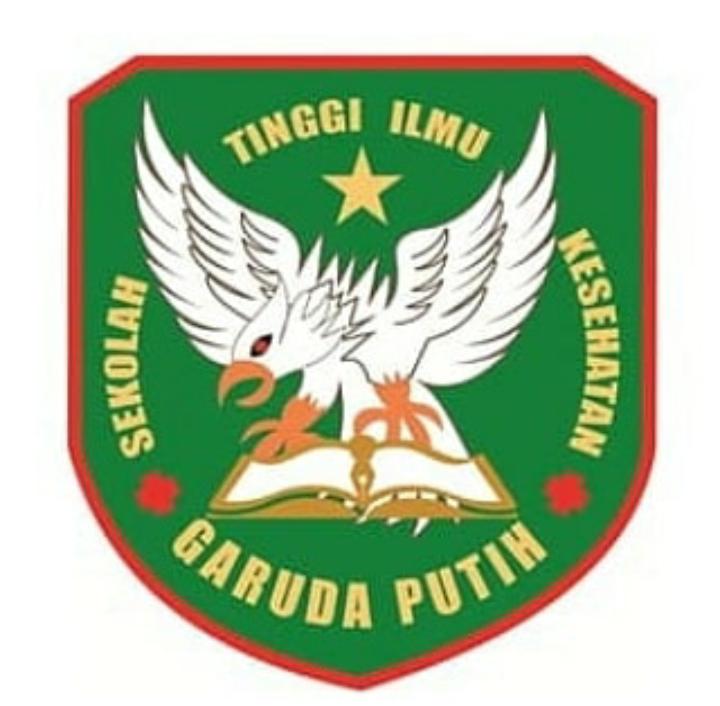 DISUSUN OLEH :ABELTA RAHMANDA HAMDANANIM: 2019.20.1510SEKOLAH TINGGI ILMU KESEHATAN GARUDA PUTIH JAMBIPROGRAM STUDI D – III KEPERAWATAN TAHUN 2022 GAMBARAN ASUHAN KEPERAWATAN PADA LANSIA   PENDERITA ASAM URAT TERHADAP RASA NYAMAN NYERI DI PANTI SOSIAL TRESNA WERDHA KARYA TULIS ILMIAHDiajukan Sebagai Salah Satu Syarat Dalam Menyelesaikan Pendidikan Diploma III KeperawatanDISUSUN OLEH :ABELTA RAHMANDA HAMDANANIM: 2019.20.1510SEKOLAH TINGGI ILMU KESEHATAN GARUDA PUTIH JAMBIPROGRAM STUDI D – III KEPERAWATAN TAHUN 2022